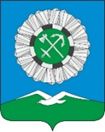 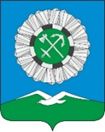 РОССИЙСКАЯ ФЕДЕРАЦИЯИркутская областьСлюдянское муниципальное образованиеАДМИНИСТРАЦИЯ СЛЮДЯНСКОГО ГОРОДСКОГО ПОСЕЛЕНИЯПОСТАНОВЛЕНИЕ г. Слюдянкаот 21.03.2022 г. № 223Об утверждении Перечня организаций,       обеспечивающих выполнение мероприятийместного уровня по гражданской обороне впределах границ Слюдянского муниципального      образования
           В целях обеспечения выполнения мероприятий по гражданской обороне в соответствии с Федеральными законами Российской Федерации», от 06.10.2003                   № 131-ФЗ «Об общих принципах организации местного самоуправления в Российской Федерации», приказом МЧС России от 14.11.2008 № 687 «Об утверждении Положения об организации и ведении гражданской обороны в муниципальных образованиях и организациях», руководствуясь ст. 10,47,49 Устава Слюдянского муниципального образования, зарегистрированного Главным управлением Министерства юстиции Российской Федерации по Сибирскому федеральному округу 23 декабря 2005 года №RU385181042005001, с изменениями и дополнениями, зарегистрированными Управлением Министерства юстиции Российской Федерации по Иркутской области от  6 декабря 2021 года №RU385181042021002,ПОСТАНОВЛЯЕТ:Утвердить Перечень организаций, обеспечивающих выполнение мероприятий местного уровня по гражданской обороне в пределах границ Слюдянского муниципального образования (Приложение №1).     2. Признать утратившим силу постановление администрации Слюдянского городского поселения от 29.09.2020 г. № 573 «Об утверждении Перечня организаций, обеспечивающих выполнение мероприятий местного уровня по гражданской обороне в пределах границ Слюдянского муниципального образования».     3. Настоящее постановление вступает в силу с момента его официального опубликования.      4. Опубликовать настоящее постановление в газете «Байкал-новости» или в приложении к ней и разместить на официальном сайте администрации Слюдянского городского поселения.     5. Контроль за исполнением настоящего постановления оставляю за собой.Глава Слюдянского                                                                                                         В.Н. Сендзяк муниципального образования                                                                                                                                                                                                            Приложение №1                                                                     к постановлению администрации                                                                   Слюдянского городского поселенияот 21.03.2022 г. № 223                                                                         Перечень организаций, обеспечивающих выполнение мероприятий местного уровня по гражданской обороне в пределах границ Слюдянского муниципального образованияЗаведующий отделом ГО и ЧС администрации                                                         Н.Д. АлексеевСлюдянского городского поселения№ п/пНаименование организации, юридический адресПеречень выполняемых работ по обеспечению мероприятий ГОПримечание1234Подготовка населения в области гражданской обороныПодготовка населения в области гражданской обороныПодготовка населения в области гражданской обороныПодготовка населения в области гражданской обороны1Администрация Слюдянского городского поселения Слюдянского района, 665904, Иркутская область, г. Слюдянка, ул. Советская, д.34Подготовка населения в области гражданской обороныОповещение населения об опасностях, возникающих при военных конфликтах или вследствие этих конфликтов, а также при чрезвычайных ситуациях природного и техногенного характераОповещение населения об опасностях, возникающих при военных конфликтах или вследствие этих конфликтов, а также при чрезвычайных ситуациях природного и техногенного характераОповещение населения об опасностях, возникающих при военных конфликтах или вследствие этих конфликтов, а также при чрезвычайных ситуациях природного и техногенного характераОповещение населения об опасностях, возникающих при военных конфликтах или вследствие этих конфликтов, а также при чрезвычайных ситуациях природного и техногенного характера2.Администрация Слюдянского городского поселения Слюдянского района, 665904, Иркутская область, г. Слюдянка, ул. Советская, д.34Оповещение населения об опасностях, возникающих при военных конфликтах или вследствие этих конфликтов, а также при чрезвычайных ситуациях природного и техногенного характера3.МКУ «Управление по делам гражданской обороны и чрезвычайных ситуаций Слюдянского муниципального района», 665904, Иркутская область г. Слюдянка, ул. Ленина, д.110Оповещение населения об опасностях, возникающих при военных конфликтах или вследствие этих конфликтов, а также при чрезвычайных ситуациях природного и техногенного характерапо соглашению о передаче части полномочий4.МКУ «Управление по делам гражданской обороны и чрезвычайных ситуаций Слюдянского муниципального района», 665904, Иркутская область г. Слюдянка, ул. Ленина, д.110Техническое обслуживание системы оповещенияпо соглашению о передаче части полномочийПредоставление населению средств индивидуальной и коллективной защитыПредоставление населению средств индивидуальной и коллективной защитыПредоставление населению средств индивидуальной и коллективной защитыПредоставление населению средств индивидуальной и коллективной защиты5.Администрация Слюдянского городского поселения Слюдянского района, 665904, Иркутская область, г. Слюдянка, ул. Советская, д.34Предоставление населению средств индивидуальной и коллективной защиты, Проведение аварийно-спасательных и других неотложных работ в случае возникновения опасностей для населения при военных конфликтах или вследствие этих конфликтов, а также при чрезвычайных ситуациях природного и техногенного характераПроведение аварийно-спасательных и других неотложных работ в случае возникновения опасностей для населения при военных конфликтах или вследствие этих конфликтов, а также при чрезвычайных ситуациях природного и техногенного характераПроведение аварийно-спасательных и других неотложных работ в случае возникновения опасностей для населения при военных конфликтах или вследствие этих конфликтов, а также при чрезвычайных ситуациях природного и техногенного характераПроведение аварийно-спасательных и других неотложных работ в случае возникновения опасностей для населения при военных конфликтах или вследствие этих конфликтов, а также при чрезвычайных ситуациях природного и техногенного характера6.ПСЧ-52 ФГКУ «3 ОФПС по Иркутской области», 665904, Иркутская область, г. Слюдянка, ул. Ленина, д.2а (по согласованию)Проведение аварийно-спасательных работ, тушение пожаров 7.ФГКУ «Байкальский ПСО МЧС России», Иркутская область,         г. Слюдянка, ул. 40 лет Октября,     д.1 Б. (по согласованию)Проведение аварийно-спасательных работ, тушение пожаров8.Слюдянский ЮПСО ОГУ «Аварийно-спасательная служба Иркутской области», 665904, Иркутская область, г. Слюдянка, ул. Набережная, д.38 (по согласованию)Проведение аварийно-спасательных работ, тушение пожаров9.ОГБУЗ «Слюдянская районная больница», 665904, Иркутская область, г. Слюдянка,                      ул. Советская, д.23 (по согласованию)Медицинское обеспечение населения10.ОМВД России по Слюдянскому району, 665904, Иркутская область, г. Слюдянка,                      ул. Кутелева, д.53 (по согласованию)Обеспечение общественного порядка в зоне ликвидации ЧС мирного и военного времени11.ООО «СтатусСиб», 665904, Иркутская область, г. Слюдянка,                      ул. Ленина, д.64 (по согласованию)Обеспечение ремонтно-восстановительных работ автодорог, разрушенных в результате поражающих факторов военного времени в целях устойчивого функционирования транспортной коммуникации12.ООО «УКС», 665904, Иркутская область, г. Слюдянка,                        ул. Ленина, д.124 Обеспечение населения теплоснабжением, водоснабжением (водоотведением)13.ПСЧ-52 ФГКУ «3 ОФПС по Иркутской области», 665904, Иркутская область, г. Слюдянка, ул. Ленина, д.2а (по согласованию)борьба с пожарами, возникшими при военных конфликтах или вследствие этих конфликтовПервоочередное жизнеобеспечение населения, пострадавшего при военных конфликтах или вследствие этих конфликтов, а также при ЧС природного и техногенного характераПервоочередное жизнеобеспечение населения, пострадавшего при военных конфликтах или вследствие этих конфликтов, а также при ЧС природного и техногенного характераПервоочередное жизнеобеспечение населения, пострадавшего при военных конфликтах или вследствие этих конфликтов, а также при ЧС природного и техногенного характераПервоочередное жизнеобеспечение населения, пострадавшего при военных конфликтах или вследствие этих конфликтов, а также при ЧС природного и техногенного характера14.Администрация Слюдянского городского поселения Слюдянского района, 665904, Иркутская область, г. Слюдянка, ул. Советская, д.34Планирование и организация основных видов первоочередного ЖОН, создание и поддержание в состоянии постоянной готовности запасов материально-технических, продовольственных, медицинских и иных средств, санитарная обработка населения, нормированное снабжение населения продовольственными и непродовольственными товарами, предоставление коммунально-бытовых услуг.15.ОГБУЗ «Слюдянская районная больница», 665904, Иркутская область, г. Слюдянка,                      ул. Советская, д.23 (по согласованию)Проведение лечебно-эвакуационных мероприятий, оказание первой помощи населениюсрочное захоронение трупов в военное времясрочное захоронение трупов в военное времясрочное захоронение трупов в военное времясрочное захоронение трупов в военное время16.Администрация Слюдянского городского поселения Слюдянского района, 665904, Иркутская область, г. Слюдянка, ул. Советская, д.34Срочное захоронение трупов в военное время17.ОМВД России по Слюдянскому району, 665904, Иркутская область, г. Слюдянка,                      ул. Кутелева, д.53 (по согласованию)Срочное захоронение трупов в военное время18.Отделение УФМС России по Иркутской области в Слюдянском районе, 665904,          Иркутская область, г. Слюдянка, ул. Кутелева, д.53 (по согласованию) Срочное захоронение трупов в военное время19.ОГБУ Ангарская станция по борьбе с болезнями животных Слюдянский филиал, 665904, Иркутская область, г. Слюдянка, ул. Зеленая д.1 (по согласованию)Срочное захоронение трупов в военное время20.Территориальный отдел управления Роспотребнадзорапо Иркутской области в Ангарском городском МО, Шелеховском и Слюдянском районах, 665904, Иркутская область, г. Слюдянка, ул. Ленина д.83а (по согласованию)Срочное захоронение трупов в военное время21.Управление Россельхознадзора по Иркутской области и республике Бурятия, Слюдянский межрайонный отдел, 665904, Иркутская область, г. Слюдянка, ул. Ленина д.3а (по согласованию)Срочное захоронение трупов в военное времяЭвакуация населения, материальных и культурных ценностей в безопасные районыЭвакуация населения, материальных и культурных ценностей в безопасные районыЭвакуация населения, материальных и культурных ценностей в безопасные районыЭвакуация населения, материальных и культурных ценностей в безопасные районы22.Администрация Слюдянского городского поселения Слюдянского района, 665904, Иркутская область, г. Слюдянка, ул. Советская, д.34Эвакуация населения, материальных и культурных ценностей в безопасные районыОбеспечение борьбы с пожарами, возникшими при военных конфликтах или вследствие этих конфликтовОбеспечение борьбы с пожарами, возникшими при военных конфликтах или вследствие этих конфликтовОбеспечение борьбы с пожарами, возникшими при военных конфликтах или вследствие этих конфликтовОбеспечение борьбы с пожарами, возникшими при военных конфликтах или вследствие этих конфликтов23.ПСЧ-52 ФГКУ «3 ОФПС по Иркутской области», 665904, Иркутская область, г. Слюдянка, ул. Ленина, д.2а (по согласованию)Борьба с пожарами, возникшими при военных конфликтах или вследствие этих конфликтовСрочное восстановление функционирования необходимых коммунальных службСрочное восстановление функционирования необходимых коммунальных службСрочное восстановление функционирования необходимых коммунальных службСрочное восстановление функционирования необходимых коммунальных служб24.ООО «УКС», 665904, Иркутская область, г. Слюдянка,                        ул. Ленина, д.124 Обеспечение населения теплоснабжением, водоснабжением (водоотведением)Обнаружение и обозначение районов, подверженных радиоактивному, химическому, биологическому и иному заражениюОбнаружение и обозначение районов, подверженных радиоактивному, химическому, биологическому и иному заражениюОбнаружение и обозначение районов, подверженных радиоактивному, химическому, биологическому и иному заражениюОбнаружение и обозначение районов, подверженных радиоактивному, химическому, биологическому и иному заражению25.Администрация Слюдянского городского поселения Слюдянского района, 665904, Иркутская область, г. Слюдянка, ул. Советская, д.34Обнаружение и обозначение районов, подверженных радиоактивному, химическому, биологическому и иному заражениюОбеспечение постоянной готовности сил и средств ГООбеспечение постоянной готовности сил и средств ГООбеспечение постоянной готовности сил и средств ГООбеспечение постоянной готовности сил и средств ГО26.Администрация Слюдянского городского поселения Слюдянского района, 665904, Иркутская область, г. Слюдянка, ул. Советская, д.34Обеспечение постоянной готовности сил и средств ГОПроведение мероприятий по световой маскировке и другим видам маскировкиПроведение мероприятий по световой маскировке и другим видам маскировкиПроведение мероприятий по световой маскировке и другим видам маскировкиПроведение мероприятий по световой маскировке и другим видам маскировки27.Администрация Слюдянского городского поселения Слюдянского района, 665904, Иркутская область, г. Слюдянка, ул. Советская, д.34Проведение мероприятий по световой маскировке и другим видам маскировкиСанитарная обработка населения, обеззараживание зданий и сооружений, специальная обработка техники и территорийСанитарная обработка населения, обеззараживание зданий и сооружений, специальная обработка техники и территорийСанитарная обработка населения, обеззараживание зданий и сооружений, специальная обработка техники и территорийСанитарная обработка населения, обеззараживание зданий и сооружений, специальная обработка техники и территорий28.Администрация Слюдянского городского поселения Слюдянского района, 665904, Иркутская область, г. Слюдянка, ул. Советская, д.34Санитарная обработка населения, обеззараживание зданий и сооружений, специальная обработка техники и территорийОбеспечение устойчивости функционирования организаций, необходимых для выживания населения при военных конфликтах или вследствие этих конфликтов, а также при ЧС природного и техногенного характераОбеспечение устойчивости функционирования организаций, необходимых для выживания населения при военных конфликтах или вследствие этих конфликтов, а также при ЧС природного и техногенного характераОбеспечение устойчивости функционирования организаций, необходимых для выживания населения при военных конфликтах или вследствие этих конфликтов, а также при ЧС природного и техногенного характераОбеспечение устойчивости функционирования организаций, необходимых для выживания населения при военных конфликтах или вследствие этих конфликтов, а также при ЧС природного и техногенного характера29.Администрация Слюдянского городского поселения Слюдянского района, 665904, Иркутская область, г. Слюдянка, ул. Советская, д.34Организация мероприятий по обеспечению устойчивости функционирования организаций, необходимых для выживания населения при военных конфликтах или вследствие этих конфликтов, а также при ЧС природного и техногенного характера